от 01 октября 2015 года								                 № 1126Об утверждении Административного регламента по предоставлению муниципальной услуги «Выдача разрешений на установку рекламных конструкций на территории городского округа город Шахунья Нижегородской области, аннулирование таких разрешений, выдача предписаний о демонтаже самовольно установленных рекламных конструкций»В соответствии с Федеральным законом от 06.10.2003 года № 131-ФЗ «Об общих принципах организации местного самоуправления в Российской Федерации» 
(с внесенными в него изменениями), Федеральным законом от 13.03.2006 года № 38-ФЗ «О рекламе» (с внесенными в него изменениями), Федеральным законом от 27.07.2010 N 210-ФЗ "Об организации предоставления государственных и муниципальных услуг" и в целях реализации полномочий по предоставлению муниципальных услуг, связанных с выдачей (аннулированием) разрешений на установку рекламных конструкций, выдачей предписаний о демонтаже самовольно установленных   рекламных конструкций на территории городского округа город Шахунья Нижегородской области администрация городского округа город Шахунья 
п о с т а н о в л я е т:1. Утвердить прилагаемый Административный регламент по предоставлению муниципальной услуги «Выдача разрешений на установку рекламных конструкций на территории городского округа город Шахунья Нижегородской области, аннулирование таких разрешений, выдача предписаний о демонтаже самовольно установленных рекламных конструкций».2. Начальнику общего отдела администрации городского округа город Шахунья Нижегородской области обеспечить размещение настоящего постановления на официальном сайте администрации городского округа город Шахунья.Настоящее постановление вступает в силу со дня его официального опубликования на сайте администрации городского округа город Шахунья.4. Со дня вступления в силу настоящего постановления считать утратившим силу постановления администрации городского округа город Шахунья Нижегородской области:- от 19 июня 2013 года № 519 «Об утверждении административного регламента Отдела архитектуры и капитального строительства администрации городского округа город Шахунья на предоставление муниципальной услуги «Выдача  разрешений на установку рекламных конструкций на территории  городского округа город Шахунья Нижегородской области, аннулирование таких разрешений, выдача предписаний о демонтаже самовольно установленных вновь рекламных конструкций»;- от 15 августа 2014 года № 809 «О внесении изменений в постановление администрации городского округа город Шахунья Нижегородской области от 19.06.2013 года №519 «Об утверждении административного регламента Отдела архитектуры и капитального строительства администрации городского округа город Шахунья Нижегородской области по предоставлению муниципальной услуги «Выдача  разрешений на установку рекламных конструкций на территории  городского округа город Шахунья Нижегородской области, аннулирование таких разрешений, выдача предписаний о демонтаже самовольно установленных вновь рекламных конструкций»; - от 06 апреля 2015 года № 413 «О внесении изменений в постановление администрации городского округа город Шахунья Нижегородской области от 19.06.2013 года № 519 «Об утверждении административного регламента  Отдела архитектуры и капитального строительства администрации  городского округа город Шахунья на предоставление муниципальной услуги «Выдача  разрешений на установку рекламных конструкций на территории  городского округа город Шахунья Нижегородской области, аннулирование таких разрешений, выдача предписаний о демонтаже самовольно установленных вновь  рекламных конструкций».5. Контроль за исполнением настоящего постановления возложить на начальника отдела архитектуры и капитального строительства администрации городского округа город Шахунья Нижегородской области М.С.Вахтанин.И.о. главы администрации городскогоокруга город Шахунья									А.Д.Серов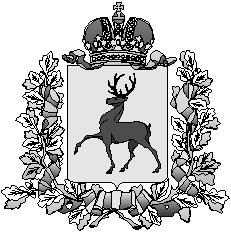 Администрация городского округа город ШахуньяНижегородской областиП О С Т А Н О В Л Е Н И Е